Name______________________________Hr____America:  The Story of UsDivision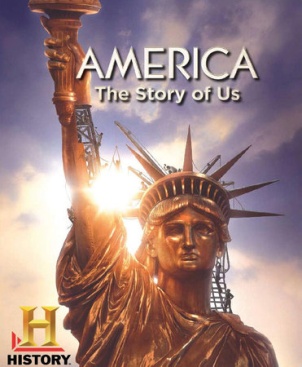 In the 1800’s the _________________Revolution was sweeping the world.  The biggest construction project in the world was the __________ Canal. What state/ city benefits most from this canal?    Because of the influx of wealth, what word was invented in 1840?  Why does cotton grow well in the South?  What was the problem with growing cotton?  The Invention of the ___________________ fixes this problem (1 slave could now do the work of ___). By 1830 in the United States was producing _______ of the worlds cotton; ____________ by1850.Cotton was known as “____________Gold.”How did northerners profit from cotton?What happened to the value of a slave after the cotton gin was invented?  Describe the impact of the following inventions:Power Loom – Cotton Gin – Whale Oil Lamps –  _______% of All African Americans were slaves = 4 million slaves  _____ (fraction) of all slave sales at auction tear families apart Many slaves tried to run away.  If caught, what are some punishments a runaway might face?  ____% of slaves could not read or write.   The best hope for escaped slaves was the legendary ____________________Railroad.  What role did Harriet Tubman have on escaped slaves?   60,000 slaves escaped = $_______ million lossWhat impact did the novel, Uncle Tom’s Cabin, have on the country?  Bleeding Kansas – ________ deadJohn Brown  was considered a hero in North, but a  ______________________ in the South  Nov. 6th, 1860 – _____________________ elected President.  He is considered an enemy to the South.Dec. 20th, 1860 – ________________________ (state) leaves the union, 10 other soon followFeb. 1861 – the ___________________________ States of America is bornConfederate Army = ________________# of troops; Union Army = ________________# of troopsName______________________________Hr____America:  The Story of UsDivisionIn the 1800’s the INDUSTRIAL Revolution was sweeping the world.  The biggest construction project in the world was the ERIE Canal. What state/ city benefits most from this canal?    New York becomes the largest port; passes New Orleans Because of the influx of wealth, what word was invented in 1840?  Millionaire Why does cotton grow well in the South?  Climate;  It has long growing seasonsWhat was the problem with growing cotton?  Separating the seeds from the cotton was tedious and labor intensive.   1 pound of cottThe Invention of the COTTON GIN fixes this problem (1 slave could now do the work of 50). By 1830 in the United States was producing 1/2 of the world’s cotton; 3/4th by1850.Cotton was known as “WHITE Gold.”How did northerners profit from cotton?  Northern textile industries take southern cotton and produce clothing, fabric, etc.  What happened to the value of a slave after the cotton gin was invented? Increased $300 slave pre-cotton gin; now becomes worth $2000 after cotton gin.  Describe the impact of the following inventions:Power Loom – raw cotton comes in; finished cloth comes out.  Women enter the workforce for the first time; Modern factory is born.  Fashion industry booms.  People stop making their own clothing and buy ready-to-wear; Men’s clothing becomes #1 manufacturing industry in New York.  Technology of the loom becomes the influence behind binary code used in computers today.  Women begin to self-educate, fight for rights, organize, etc.  Cotton Gin – slavery was on the decline before invention;  slaves become useful and profitableWhale Oil Lamps – “opened up the night”; allowed people to do more, achieve more;  allowed Americans to work around the clock.   90% of All African Americans were slaves = 4 million slaves  ½ (fraction) of all slave sales at auction tear families apart Many slaves tried to run away.  If caught, what are some punishments a runaway might face? Ears cut off, Achilles tendons cut, branding, etc.   80% of slaves could not read or write.   The best hope for escaped slaves was the legendary UNDERGROUND Railroad.  What role did Harriet Tubman have on escaped slaves?  Conductor on the Underground Railroad; Considered ‘Moses’; Escaped slave herself, who came back to the south to help others escape. $40,000 reward was placed on her head.  One of America’s first Civil Rights activists.   60,000 slaves escaped = $50million lossWhat impact did the novel, Uncle Tom’s Cabin, have on the country?  Second most sold book of the 1800’s (Bible - #1), Anti-slavery novel, appeals to women;  exposes the horrors of slaveryBleeding Kansas – 200 deadJohn Brown  was considered a hero in North, but a  TERRORIST in the South  Nov. 6th, 1860 – ABRAHAM LINCOLN elected President.  He is considered an enemy to the South.Dec. 20th, 1860 – SOUTH CAROLINA(state) leaves the union, 10 other soon followFeb. 1861 – the Confederate States of America is bornConfederate Army = 800,000# of troops; Union Army = 2,500,000# of troopsName______________________________Hr____América: Historia de lo nuestroDivisión1. En la década de 1800 el _________________Revolution se extiende por el mundo.2. El proyecto de construcción más grande en el mundo fue el Canal de __________.beneficios 3. ¿En qué estado / ciudad la mayoría de este Canal?4. Debido a la afluencia de riqueza, lo que la palabra fue inventado en 1840?5. ¿Por qué crece el algodón y en el Sur?6. ¿Cuál fue el problema con el cultivo del algodón?7. La invención de los ___________________ corrige este problema (1 esclavo ahora podría hacer el trabajo de ___).8. En 1830 en los Estados Unidos producían _______ del algodón mundos; ____________ By1850.9. El algodón se conoce como "____________Gold."10. ¿Cómo se benefician los norteños de algodón?11. ¿Qué pasó con el valor de un esclavo después de la desmotadora de algodón fue inventado?12. Describir el impacto de las siguientes invenciones:• telar mecánico -• Cotton Gin -• ballena Lámparas de petróleo -13. _______% de todos los afroamericanos eran esclavos = 4 millones de esclavos14. _____ (fracción) de todas las ventas de esclavos a las familias de lágrimas aparte de subastas15. Muchos esclavos trataron de huir. Si se detecta, ¿cuáles son algunos castigos que ha abandonado podría enfrentar?16. ____% de los esclavos no sabía leer ni escribir.17. La mejor esperanza para los esclavos escapados fue el legendario ____________________Railroad.18. ¿Qué papel tiene Harriet Tubman en esclavos fugitivos?19. 60.000 esclavos escaparon = pérdida de $ _______ millones20. ¿Qué impacto tuvo la novela, La cabaña del tío Tom, tiene en el país?21. Bleeding Kansas - ________ muertos22. John Brown fue considerado un héroe en el norte, pero una ______________________ en el Sur23. Nov. 6to, de 1860 - _____________________ presidente electo. Se le considera un enemigo al Sur.20 de 24 de diciembre, de 1860 - ________________________ (estado) sale de la unión, pronto seguirán otros 1025. de febrero 1861 - nace el ___________________________ Unidos de América26. ejército confederado = ________________ # de las tropas; Ejército de la Unión ________________ = # de tropas